شورای محترم تحصیلات تکمیلیبدینو.سیله مقالات دارای پذیرش قطعی از مجلات و کنفرانسهای اینجانب دانشجوی دکتری:                         رشته:                              گرایش:                                              ورودی:                      دوره:روزانه شبانه پردیس        که پایان نامه خود را با عنوان:تحت سرپرستی آقای / خانم دکتر                                                 انجام داده ام، به پیوست جهت ارزیابی تقدیم می گردد.امضا و تاریخ:مقالات مجلاتمقالات کنفرانسها:اینجانب 		                استاد راهنمای دانشجو                             تایید می نمایم که مقالات فوق مستخرج از پایان نامه دکتری دانشجو می باشد.نام و امضا:در جلسه مورخه        شورای تحصیلات تکمیلی امتیاز پژوهشی دانشجو:امتیا ز تعیین گردید.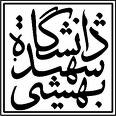 دانشکده علوم و مهندسی کامپیوترفرم ارزیابی مقالاتردیفنام مقاله و نویسندگان به ترتیب درج در مقالهمشخصات نشریهامتیازردیفنام مقاله و نویسندگان به ترتیب درج در مقالهمشخصات کنفرانسامتیاز